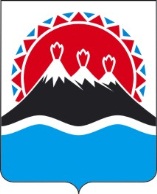 г. Петропавловск-Камчатский		              «____» _________ 2017 года В соответствии с постановлением Правительства Камчатского края от 31.03.2017 № 133-П «О внесении изменений в постановление Правительства Камчатского края от 21.06.2016 № 232-П «Об утверждении Правил определения требований к закупаемым исполнительными органами государственной власти Камчатского края и подведомственными им краевыми казенными, бюджетными учреждениями и государственными унитарными предприятиями отдельным видам товаров, работ, услуг (в том числе предельных цен товаров, работ, услуг)»ПРИКАЗЫВАЮ:Внести изменения в приложение к приказу Министерства имущественных и земельных отношений Камчатского края от 08.07.2016 
№ 83 «Об утверждении требований к закупаемым Министерством имущественных и земельных отношений Камчатского края и подведомственным ему краевым государственным бюджетным учреждением «Камчатская государственная кадастровая оценка» отдельным видам товаров, работ, услуг (в том числе предельных цен товаров, работ, услуг)» изложив его в редакции согласно приложению к настоящему приказу.Контрактной службе Министерства имущественных и земельных отношений Камчатского края в течение 7 рабочих дней со дня подписания настоящего приказа обеспечить его размещение в единой информационной системе в сфере закупок.Министр	                                                                                         Б.И. ВыборовСОГЛАСОВАНО:Заместитель Министра                                                        И.Г. Богданова Заместитель Министра-начальник  отдела                         С.В. ЛебедеваНачальник  отдела правового обеспечения                             М.Ю. ШалагиноваНачальник финансово- хозяйственного отдела                 И.В. ОльковаКонсультант  отдела правового обеспечения                       А.А. ДобровольскаяВедущий инженер 	                                                           Д.С. Карпов	Исп.: Оксана Владимировна ЛитвиноваТел.: 8 (4152) 42-20-36Приложениек приказу Министерства имущественных и земельных отношений Камчатского края от «__»________  2017 №______«Приложениек приказу Министерства имущественных и земельных отношений Камчатского края от 08.07.2016 № 83Требованияк  закупаемым Министерством имущественных и земельных отношений Камчатского края и подведомственным ему краевым государственным бюджетным учреждением «Камчатская государственная кадастровая оценка» отдельным видам товаров, работ, услуг, к их потребительским свойствам (в том числе качеству) и иным характеристикам (в том числе предельным ценам товаров, работ, услуг)Примечание:1) значения характеристик (свойств) товаров, работ, услуг (в том числе предельные цены товаров, работ, услуг), включенных в ведомственный перечень закупаемых для руководителя и заместителя руководителя краевого бюджетного учреждения «Камчатская кадастровая оценка», подведомственного Министерству имущественных и земельных отношений Камчатского края, не могут превышать (если установлено верхнее предельное значение) или быть ниже (если установлено нижнее предельное значение) значений характеристик (свойств) соответствующих товаров, работ, услуг (в том числе предельные цены товаров, работ, услуг), установленных в обязательном перечне для государственного гражданского служащего, замещающего должность категории «руководители», высшей и главной групп должностей.2) значения характеристик (свойств) товаров, работ, услуг (в том числе предельные цены товаров, работ, услуг), включенных в  ведомственный перечень закупаемых для работников, не являющихся руководителем или заместителем руководителя краевого бюджетного учреждения «Камчатская кадастровая оценка», подведомственного Министерству имущественных и земельных отношений Камчатского края, не могут превышать (если установлено верхнее предельное значение) или быть ниже (если установлено нижнее предельное значение) значений характеристик (свойств) соответствующих товаров, работ, услуг (в том числе предельные цены товаров, работ, услуг), установленных в обязательном перечне для государственного гражданского служащего, замещающего должность категории «специалисты» главной, ведущей и старшей групп должностей.».МИНИСТЕРСТВО ИМУЩЕСТВЕННЫХ И ЗЕМЕЛЬНЫХ ОТНОШЕНИЙ КАМЧАТСКОГО КРАЯПРИКАЗ № ____О внесении изменений в приложение к приказу Министерства имущественных и земельных отношений Камчатского края от 08.07.2016 № 83 «Об утверждении требований к закупаемым Министерством имущественных и земельных отношений Камчатского края и подведомственным ему краевым государственным бюджетным учреждением «Камчатская государственная кадастровая оценка» отдельным видам товаров, работ, услуг (в том числе предельных цен товаров, работ, услуг)»№ п/пКод
по
ОКПД2Наименование отдельного вида товаров, работ, услуг                                                 Требования  к   потребительским  свойствам
       и иным характеристикам (в том числе предельные цены)  отдельных                                                 Требования  к   потребительским  свойствам
       и иным характеристикам (в том числе предельные цены)  отдельных                                                 Требования  к   потребительским  свойствам
       и иным характеристикам (в том числе предельные цены)  отдельных                                                 Требования  к   потребительским  свойствам
       и иным характеристикам (в том числе предельные цены)  отдельных      (в том числевидов товаров, качеству) работ, услуг№ п/пКод
по
ОКПД2Наименование отдельного вида товаров, работ, услугхарактеристикаединица измеренияединица измерения        значениехарактеристики№ п/пКод
по
ОКПД2Наименование отдельного вида товаров, работ, услугхарактеристикакод по ОКЕИнаиме-нование№ п/пКод
по
ОКПД2Наименование отдельного вида товаров, работ, услугхарактеристикакод по ОКЕИнаиме-нование             Исполнительные         органы          Камчатского государственной краявласти   отдельные виды          товаров (работ,услуг), значение      категорий   и             свойств       (или)  групп  (характеристик)  которых  должностей работниковустанавливается  с учетом Лицо, замещающее государственную должность Камчатского края в исполнительных органах государственной власти Камчатского краяГосударственный гражданский служащий, замещающий должность категории "руководители", высшей и главной групп должностейГосударственный гражданский служащий, замещающий должность категории "специалисты”, главной, ведущей  и старшей групп должностей. Должности не относящиеся к государственной службеГосударственный гражданский служащий, замещающий должность категории "обеспечивающие специалисты126.20.11Компьютеры портативные массой не более 10 кг такие, как ноутбуки, планшетные компьютеры, карманные компьютеры, в том числе совмещающие функции мобильного телефонного аппарата, электронные записные книжки и аналогичная компьютерная техника. Пояснения по требуемой продукции: ноутбукиразмер и тип экранане более 19дюймов, IPS;не более 19 дюймов, IPS;не более 17 дюймов, IPS;не более 17 дюймов; IPS126.20.11Компьютеры портативные массой не более 10 кг такие, как ноутбуки, планшетные компьютеры, карманные компьютеры, в том числе совмещающие функции мобильного телефонного аппарата, электронные записные книжки и аналогичная компьютерная техника. Пояснения по требуемой продукции: ноутбукивесНе более 10 кгНе более 10 кгНе более 10 кг;Не более 10 кг126.20.11Компьютеры портативные массой не более 10 кг такие, как ноутбуки, планшетные компьютеры, карманные компьютеры, в том числе совмещающие функции мобильного телефонного аппарата, электронные записные книжки и аналогичная компьютерная техника. Пояснения по требуемой продукции: ноутбукитип процессораX86и лучшеX86 и лучшеX86 и лучше;X86 и лучше126.20.11Компьютеры портативные массой не более 10 кг такие, как ноутбуки, планшетные компьютеры, карманные компьютеры, в том числе совмещающие функции мобильного телефонного аппарата, электронные записные книжки и аналогичная компьютерная техника. Пояснения по требуемой продукции: ноутбукичастота процессораНе более 4 ГГц Не более 4 ГГц Не более 3 ГГц Не более 3  ГГц 126.20.11Компьютеры портативные массой не более 10 кг такие, как ноутбуки, планшетные компьютеры, карманные компьютеры, в том числе совмещающие функции мобильного телефонного аппарата, электронные записные книжки и аналогичная компьютерная техника. Пояснения по требуемой продукции: ноутбукиразмер оперативной памятиНе более 16 Gb 
DDR3 и вышеНе более 8 Gb 
DDR3 и вышеНе более 8Gb 
DDR3 и вышеНе более 8 Gb 
DDR3 и выше126.20.11Компьютеры портативные массой не более 10 кг такие, как ноутбуки, планшетные компьютеры, карманные компьютеры, в том числе совмещающие функции мобильного телефонного аппарата, электронные записные книжки и аналогичная компьютерная техника. Пояснения по требуемой продукции: ноутбукиобъем накопителяНе более 2 Тб Не более 2 ТбНе более 2 ТбНе более 2 Тб126.20.11Компьютеры портативные массой не более 10 кг такие, как ноутбуки, планшетные компьютеры, карманные компьютеры, в том числе совмещающие функции мобильного телефонного аппарата, электронные записные книжки и аналогичная компьютерная техника. Пояснения по требуемой продукции: ноутбукитип жесткого дискаSSD+HDDSSD+HDDHDD или SSDHDD или SSD126.20.11Компьютеры портативные массой не более 10 кг такие, как ноутбуки, планшетные компьютеры, карманные компьютеры, в том числе совмещающие функции мобильного телефонного аппарата, электронные записные книжки и аналогичная компьютерная техника. Пояснения по требуемой продукции: ноутбукиоптический приводDVD-RW и лучшеDVD-RW и лучшеDVD-RW и лучше;DVD-RW и лучше126.20.11Компьютеры портативные массой не более 10 кг такие, как ноутбуки, планшетные компьютеры, карманные компьютеры, в том числе совмещающие функции мобильного телефонного аппарата, электронные записные книжки и аналогичная компьютерная техника. Пояснения по требуемой продукции: ноутбукиналичие модулей Wi-Fi, Bluetooth, поддержка 3G(UMTS) Требуется все перечисленноеТребуется все перечисленноеТребуется все перечисленное;Требуется все перечисленное126.20.11Компьютеры портативные массой не более 10 кг такие, как ноутбуки, планшетные компьютеры, карманные компьютеры, в том числе совмещающие функции мобильного телефонного аппарата, электронные записные книжки и аналогичная компьютерная техника. Пояснения по требуемой продукции: ноутбукитип видеоадаптерадискретныйдискретныйдискретный или встроенныйдискретный или встроенный126.20.11Компьютеры портативные массой не более 10 кг такие, как ноутбуки, планшетные компьютеры, карманные компьютеры, в том числе совмещающие функции мобильного телефонного аппарата, электронные записные книжки и аналогичная компьютерная техника. Пояснения по требуемой продукции: ноутбукивремя работыНе менее 3 часовНе менее 3 часовНе менее 3 часовНе менее 3 часов126.20.11Компьютеры портативные массой не более 10 кг такие, как ноутбуки, планшетные компьютеры, карманные компьютеры, в том числе совмещающие функции мобильного телефонного аппарата, электронные записные книжки и аналогичная компьютерная техника. Пояснения по требуемой продукции: ноутбукиоперационная системаWindows 7 и вышеWindows 7 и вышеWindows 7 и вышеWindows 7 и выше126.20.11Компьютеры портативные массой не более 10 кг такие, как ноутбуки, планшетные компьютеры, карманные компьютеры, в том числе совмещающие функции мобильного телефонного аппарата, электронные записные книжки и аналогичная компьютерная техника. Пояснения по требуемой продукции: ноутбукипредустановленное программное обеспечениеMicrosoft office, Adobe reader, adobe flash, архиваторMicrosoft office, Adobe reader, adobe flash, архиваторMicrosoft office, Adobe reader, adobe flash, архиваторMicrosoft office, Adobe reader, adobe flash, архиватор126.20.11Компьютеры портативные массой не более 10 кг такие, как ноутбуки, планшетные компьютеры, карманные компьютеры, в том числе совмещающие функции мобильного телефонного аппарата, электронные записные книжки и аналогичная компьютерная техника. Пояснения по требуемой продукции: ноутбукипредельная цена383руб.95 000,0095 000,0045 000,0045 000,00  226.20.11Компьютеры портативные массой не более 10 кг такие, как ноутбуки, планшетные компьютеры, карманные компьютеры, в том числе совмещающие функции мобильного телефонного аппарата, электронные записные книжки и аналогичная компьютерная техника. Пояснения по требуемой продукции: планшетные компьютерыразмер и тип экранане более 10 дюймов, IPSне более 10 дюймов, IPSне более 10 дюймов, IPSне более 10 дюймов, IPS226.20.11Компьютеры портативные массой не более 10 кг такие, как ноутбуки, планшетные компьютеры, карманные компьютеры, в том числе совмещающие функции мобильного телефонного аппарата, электронные записные книжки и аналогичная компьютерная техника. Пояснения по требуемой продукции: планшетные компьютерывесНе более 1 кгНе более 1 кгНе более 1 кгНе более 1 кг226.20.11Компьютеры портативные массой не более 10 кг такие, как ноутбуки, планшетные компьютеры, карманные компьютеры, в том числе совмещающие функции мобильного телефонного аппарата, электронные записные книжки и аналогичная компьютерная техника. Пояснения по требуемой продукции: планшетные компьютерытип процессораX64X64 и лучшеX86 и лучше;X86 и лучше226.20.11Компьютеры портативные массой не более 10 кг такие, как ноутбуки, планшетные компьютеры, карманные компьютеры, в том числе совмещающие функции мобильного телефонного аппарата, электронные записные книжки и аналогичная компьютерная техника. Пояснения по требуемой продукции: планшетные компьютерычастота процессораНе менее 3 ГГц Не более 3 ГГц Не более 2 ГГц;Не более 2 ГГц 226.20.11Компьютеры портативные массой не более 10 кг такие, как ноутбуки, планшетные компьютеры, карманные компьютеры, в том числе совмещающие функции мобильного телефонного аппарата, электронные записные книжки и аналогичная компьютерная техника. Пояснения по требуемой продукции: планшетные компьютерыразмер оперативной памятиНе менее 64Gb 
DDR3 и вышеНе менее 64 Gb 
DDR3 и выше;Не менее 32 Gb 
DDR3 и выше;Не менее 32Gb 
DDR3 и выше226.20.11Компьютеры портативные массой не более 10 кг такие, как ноутбуки, планшетные компьютеры, карманные компьютеры, в том числе совмещающие функции мобильного телефонного аппарата, электронные записные книжки и аналогичная компьютерная техника. Пояснения по требуемой продукции: планшетные компьютерыобъем накопителяНе более 128 Гб Не более 128 ГбНе более 64 ГбНе более64 Гб226.20.11Компьютеры портативные массой не более 10 кг такие, как ноутбуки, планшетные компьютеры, карманные компьютеры, в том числе совмещающие функции мобильного телефонного аппарата, электронные записные книжки и аналогичная компьютерная техника. Пояснения по требуемой продукции: планшетные компьютерытип жесткого дискаSSDSSDSSDSSD226.20.11Компьютеры портативные массой не более 10 кг такие, как ноутбуки, планшетные компьютеры, карманные компьютеры, в том числе совмещающие функции мобильного телефонного аппарата, электронные записные книжки и аналогичная компьютерная техника. Пояснения по требуемой продукции: планшетные компьютерыоптический привод----226.20.11Компьютеры портативные массой не более 10 кг такие, как ноутбуки, планшетные компьютеры, карманные компьютеры, в том числе совмещающие функции мобильного телефонного аппарата, электронные записные книжки и аналогичная компьютерная техника. Пояснения по требуемой продукции: планшетные компьютерыналичие модулей Wi-Fi, Bluetooth, поддержки 3G (UMTS)Требуется все перечисленноеТребуется все перечисленноеТребуется все перечисленноеТребуется все перечисленное226.20.11Компьютеры портативные массой не более 10 кг такие, как ноутбуки, планшетные компьютеры, карманные компьютеры, в том числе совмещающие функции мобильного телефонного аппарата, электронные записные книжки и аналогичная компьютерная техника. Пояснения по требуемой продукции: планшетные компьютерытип видеоадаптерадискретныйдискретныйдискретныйдискретный226.20.11Компьютеры портативные массой не более 10 кг такие, как ноутбуки, планшетные компьютеры, карманные компьютеры, в том числе совмещающие функции мобильного телефонного аппарата, электронные записные книжки и аналогичная компьютерная техника. Пояснения по требуемой продукции: планшетные компьютерывремя работы с текстомдо 30 часовдо 30 часовдо 30 часовдо 30 часов226.20.11Компьютеры портативные массой не более 10 кг такие, как ноутбуки, планшетные компьютеры, карманные компьютеры, в том числе совмещающие функции мобильного телефонного аппарата, электронные записные книжки и аналогичная компьютерная техника. Пояснения по требуемой продукции: планшетные компьютерыоперационная системаAndroid 5.0 и выше,Android 5.0 и вышеAndroid 5.0 и выше,Windows 8 и вышеAndroid 5.0 и выше, Windows 8 и выше226.20.11Компьютеры портативные массой не более 10 кг такие, как ноутбуки, планшетные компьютеры, карманные компьютеры, в том числе совмещающие функции мобильного телефонного аппарата, электронные записные книжки и аналогичная компьютерная техника. Пояснения по требуемой продукции: планшетные компьютерыпредустановленное программное обеспечениеMicrosoft office, Adobe reader, adobe flash, архиваторMicrosoft office, Adobe reader, adobe flash, архиваторMicrosoft office, Adobe reader, adobe flash, архиваторMicrosoft office, Adobe reader, adobe flash, архиватор или аналоги, работающие на OC Android 226.20.11Компьютеры портативные массой не более 10 кг такие, как ноутбуки, планшетные компьютеры, карманные компьютеры, в том числе совмещающие функции мобильного телефонного аппарата, электронные записные книжки и аналогичная компьютерная техника. Пояснения по требуемой продукции: планшетные компьютерыпредельная цена383руб.50 000,0050 000,0029 000,0029 000,00326.20.15Машины вычислительные электронные цифровые прочие, содержащие или не содержащие в одном корпусе одно или два из следующих устройств для автоматической обработки данных: запоминающие устройства, устройства ввода, устройства вывода.
Пояснения по требуемой продукции:
компьютеры персональные настольные, рабочие станции выводатип (моноблок/системный блок и монитор)Системный блок и мониторСистемный блок и мониторСистемный блок и мониторСистемный блок и монитор326.20.15Машины вычислительные электронные цифровые прочие, содержащие или не содержащие в одном корпусе одно или два из следующих устройств для автоматической обработки данных: запоминающие устройства, устройства ввода, устройства вывода.
Пояснения по требуемой продукции:
компьютеры персональные настольные, рабочие станции выводаразмер экрана/монитораНе более 24 дюймовНе более 24 дюймовНе более 24 дюймовНе более 24 дюймов326.20.15Машины вычислительные электронные цифровые прочие, содержащие или не содержащие в одном корпусе одно или два из следующих устройств для автоматической обработки данных: запоминающие устройства, устройства ввода, устройства вывода.
Пояснения по требуемой продукции:
компьютеры персональные настольные, рабочие станции выводатип процессораX86X86 и лучшеX86 и лучшеX86 и лучше326.20.15Машины вычислительные электронные цифровые прочие, содержащие или не содержащие в одном корпусе одно или два из следующих устройств для автоматической обработки данных: запоминающие устройства, устройства ввода, устройства вывода.
Пояснения по требуемой продукции:
компьютеры персональные настольные, рабочие станции выводачастота процессораНе более 4 ГГцНе более 4 ГГцНе более 3 ГГцНе более 3 ГГц326.20.15Машины вычислительные электронные цифровые прочие, содержащие или не содержащие в одном корпусе одно или два из следующих устройств для автоматической обработки данных: запоминающие устройства, устройства ввода, устройства вывода.
Пояснения по требуемой продукции:
компьютеры персональные настольные, рабочие станции выводаразмер оперативной памятиНе более 16 Gb 
DDR3 и вышеНе более 16 Gb 
DDR3 и вышеНе более 8Gb 
DDR3 и вышеНе более 8Gb 
DDR3 и выше326.20.15Машины вычислительные электронные цифровые прочие, содержащие или не содержащие в одном корпусе одно или два из следующих устройств для автоматической обработки данных: запоминающие устройства, устройства ввода, устройства вывода.
Пояснения по требуемой продукции:
компьютеры персональные настольные, рабочие станции выводаобъем накопителяНе менее 1 Тб Не менее 1 Тб Не менее 1 Тб Не менее 500 Gb 326.20.15Машины вычислительные электронные цифровые прочие, содержащие или не содержащие в одном корпусе одно или два из следующих устройств для автоматической обработки данных: запоминающие устройства, устройства ввода, устройства вывода.
Пояснения по требуемой продукции:
компьютеры персональные настольные, рабочие станции выводатип жесткого дискаSSD+HDDSSD+HDDSSD или HDDSSD или HDD326.20.15Машины вычислительные электронные цифровые прочие, содержащие или не содержащие в одном корпусе одно или два из следующих устройств для автоматической обработки данных: запоминающие устройства, устройства ввода, устройства вывода.
Пояснения по требуемой продукции:
компьютеры персональные настольные, рабочие станции выводаоптический приводDVD-RW и лучшеDVD-RW DVD-RW DVD-RW 326.20.15Машины вычислительные электронные цифровые прочие, содержащие или не содержащие в одном корпусе одно или два из следующих устройств для автоматической обработки данных: запоминающие устройства, устройства ввода, устройства вывода.
Пояснения по требуемой продукции:
компьютеры персональные настольные, рабочие станции выводатип видеоадаптерадискретныйдискретный или встроенныйдискретный или встроенныйдискретный или встроенный326.20.15Машины вычислительные электронные цифровые прочие, содержащие или не содержащие в одном корпусе одно или два из следующих устройств для автоматической обработки данных: запоминающие устройства, устройства ввода, устройства вывода.
Пояснения по требуемой продукции:
компьютеры персональные настольные, рабочие станции выводаоперационная системаWindows 7 и вышеWindows 7 и вышеWindows 7 и вышеWindows 7 и выше326.20.15Машины вычислительные электронные цифровые прочие, содержащие или не содержащие в одном корпусе одно или два из следующих устройств для автоматической обработки данных: запоминающие устройства, устройства ввода, устройства вывода.
Пояснения по требуемой продукции:
компьютеры персональные настольные, рабочие станции выводапредустановленное программное обеспечениеMicrosoft office, Adobe reader, adobe flash, архиваторMicrosoft office, Adobe reader, adobe flash, архиваторMicrosoft office, Adobe reader, adobe flash, архиваторMicrosoft office, Adobe reader, adobe flash, архиватор 326.20.15Машины вычислительные электронные цифровые прочие, содержащие или не содержащие в одном корпусе одно или два из следующих устройств для автоматической обработки данных: запоминающие устройства, устройства ввода, устройства вывода.
Пояснения по требуемой продукции:
компьютеры персональные настольные, рабочие станции выводапредельная цена383руб.80 000,0070 000,0060 000,0060 000,00426.20.16Устройства ввода/вывода данных, содержащие или не содержащие в одном корпусе запоминающие устройства.
Пояснения по требуемой продукции: принтеры, сканеры, многофункциональные устройстваметод печати (струйный/лазерный - для принтера/многофункционального устройства)ЛазерныйЛазерныйЛазерныйЛазерный426.20.16Устройства ввода/вывода данных, содержащие или не содержащие в одном корпусе запоминающие устройства.
Пояснения по требуемой продукции: принтеры, сканеры, многофункциональные устройстваразрешение сканирования (для сканера/многофункционального устройства)До 1200х1200dpiДо 1200х1200dpiДо 1200х1200dpiДо 1200х1200dpi426.20.16Устройства ввода/вывода данных, содержащие или не содержащие в одном корпусе запоминающие устройства.
Пояснения по требуемой продукции: принтеры, сканеры, многофункциональные устройствацветность (цветной/черно-белый)Цветной, черно-белыйЦветной, черно-белыйЦветной, черно-белыйЦветной, черно-белый426.20.16Устройства ввода/вывода данных, содержащие или не содержащие в одном корпусе запоминающие устройства.
Пояснения по требуемой продукции: принтеры, сканеры, многофункциональные устройствамаксимальный форматА3А3А3А3426.20.16Устройства ввода/вывода данных, содержащие или не содержащие в одном корпусе запоминающие устройства.
Пояснения по требуемой продукции: принтеры, сканеры, многофункциональные устройстваскорость печати/сканированиялистов/мин.не менее 30/20не менее 30/20не менее 30/20не менее 30/20426.20.16Устройства ввода/вывода данных, содержащие или не содержащие в одном корпусе запоминающие устройства.
Пояснения по требуемой продукции: принтеры, сканеры, многофункциональные устройстваналичие дополнительных модулей и интерфейсов (сетевой интерфейс, устройства чтения карт памяти и т.д.)сетевой интерфейс, устройства чтения карт памяти и т.д.сетевой интерфейс, устройства чтения карт памяти и т.д.сетевой интерфейс, устройства чтения карт памяти и т.д.сетевой интерфейс, устройства чтения карт памяти и т.д.426.20.16Устройства ввода/вывода данных, содержащие или не содержащие в одном корпусе запоминающие устройства.
Пояснения по требуемой продукции: принтеры, сканеры, многофункциональные устройствапредельная цена383руб.100 000,0060 000,0050 000,0050 000,00526.30.11Аппаратура коммуникационная передающая с приемными устройствами. Пояснения по требуемой продукции: телефоны мобильныетип устройства (телефон/смартфон)СмартфонСмартфон--526.30.11Аппаратура коммуникационная передающая с приемными устройствами. Пояснения по требуемой продукции: телефоны мобильныеподдерживаемые стандартыGSM;CDMAGSM;CDMA--526.30.11Аппаратура коммуникационная передающая с приемными устройствами. Пояснения по требуемой продукции: телефоны мобильныеоперационная системаIos; Android; WindowsIos; Android; Windows--526.30.11Аппаратура коммуникационная передающая с приемными устройствами. Пояснения по требуемой продукции: телефоны мобильныевремя работы5 часов и более5 часов и более--526.30.11Аппаратура коммуникационная передающая с приемными устройствами. Пояснения по требуемой продукции: телефоны мобильные метод управления (сенсорный/кнопочный)СенсорныйСенсорный--526.30.11Аппаратура коммуникационная передающая с приемными устройствами. Пояснения по требуемой продукции: телефоны мобильныеколичество SIM-карт1 и более1 и более--526.30.11Аппаратура коммуникационная передающая с приемными устройствами. Пояснения по требуемой продукции: телефоны мобильныеналичие модулей и интерфейсов (Wi-Fi, Bluetooth, USB, GPS)Требуется все перечисленноеТребуется все перечисленное--526.30.11Аппаратура коммуникационная передающая с приемными устройствами. Пояснения по требуемой продукции: телефоны мобильныепредельная цена383руб.не более 15 тыс.не более 10 тыс.--631.01.11Мебель металлическая для офисов. Пояснения по закупаемой продукции:   мебель для сидения, преимущественно с металлическим каркасомматериал (металл) железо (алюминий)железо (алюминий)железо (алюминий)железо (алюминий)631.01.11Мебель металлическая для офисов. Пояснения по закупаемой продукции:   мебель для сидения, преимущественно с металлическим каркасомобивочные материалыпредельное значение - кожа натуральная; возможные значения: искусственная кожа, мебельный (искусственный) мех, искусственная замша (микрофибра), ткань, нетканые материалы предельное значение - кожа натуральная; возможные значения: искусственная кожа, мебельный (искусственный) мех, искусственная замша (микрофибра), ткань, нетканые материалыпредельное значение - искусственная кожа; возможные значения: мебельный (искусственный) мех, искусственная замша (микрофибра), ткань, нетканые материалыпредельное значение - искусственная кожа; возможные значения: мебельный (искусственный) мех, искусственная замша (микрофибра), ткань, нетканые материалы 731.01.12Мебель деревянная для офисов. Пояснения по закупаемой продукции: мебель для сидения, преимущественно с деревянным каркасомматериал (вид древесины)предельное значение - массив древесины "ценных" пород (твердолиственных и тропических);
возможные значения: древесина хвойных и мягколиственных пород:
береза, лиственница, сосна, ельпредельное значение - массив древесины "ценных" пород (твердолиственных и тропических); возможные значения: древесина хвойных и мягколиственных пород: береза, лиственница, сосна, ельпредельное значение - массив древесины "ценных" пород (твердолиственных и тропических); возможные значения: древесина хвойных и мягколиственных пород: береза, лиственница, сосна, ельвозможное значение - древесина хвойных и мягколиственных пород: береза, лиственница, сосна, ельобивочные материалыпредельное значение - кожа натуральная;
возможные значения: искусственная кожа, мебельный (искусственный) мех, искусственная замша (микрофибра), ткань, нетканые материалыпредельное значение - кожа натуральная; возможные значения: искусственная кожа, мебельный (искусственный) мех, искусственная замша (микрофибра), ткань, нетканые материалыпредельное значение - искусственная кожа;
возможные значения; мебельный (искусственный) мех, искусственная замша (микрофибра), ткань, нетканые материалыпредельное значение - искусственная кожа;
возможные значения; мебельный (искусственный) мех, искусственная замша (микрофибра), ткань, нетканые материалы831.01.11Мебель металлическая для офисов, административных помещений. Пояснения по закупаемой продукции: столы, шкафы, стеллажи, тумбы, мебель офисная металлическая прочая.материал (металл)Тип замка: ключевой или кодовый или комбинированный Тип замка: ключевой или кодовый или комбинированный  Тип замка: ключевой или кодовый или комбинированный Тип замка: ключевой или кодовый или комбинированный 931.01.12Мебель деревянная для офисов, административных помещений. Пояснения по закупаемой продукции: столы, шкафы, стеллажи, тумбы, мебель офисная деревянная прочая.материал (вид древесины)предельное значение - массив древесины "ценных" пород (твердолиственных и тропических); возможные значения: древесина хвойных и мягколиственных пород: береза, лиственница, сосна, ельпредельное значение - массив древесины "ценных" пород (твердолиственных и тропических); возможные значения: древесина хвойных и мягколиственных пород: береза, лиственница, сосна, ельпредельное значение - массив древесины "ценных" пород (твердолиственных и тропических); возможные значения: древесина хвойных и мягколиственных пород: береза, лиственница, сосна, ельвозможное значение - древесина хвойных и мягколиственных пород: береза, лиственница, сосна, ель1029.10.2Автомобили легковыемощность двигателя 251лошадиная сила-не более 200предельная цена 383руб.-не более 1,5 млн.